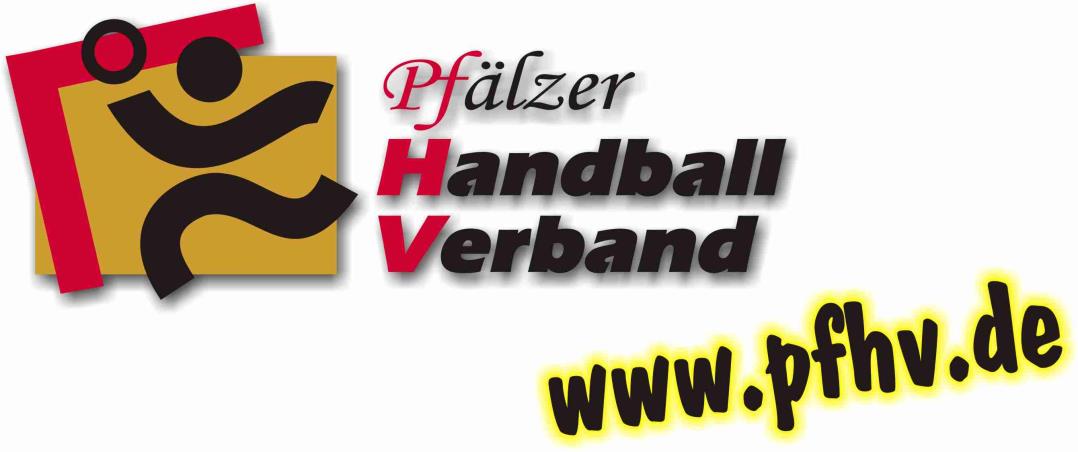 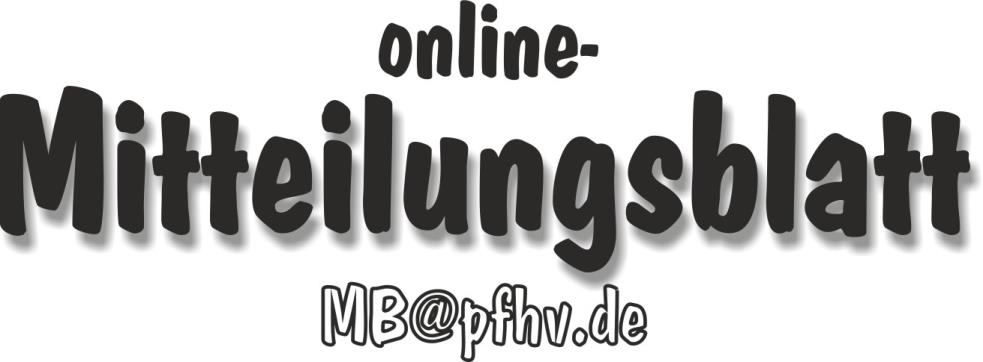 Nummer 50Stand: 11.12.2014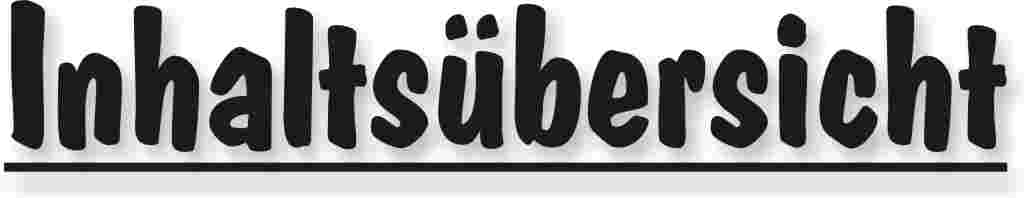 Halten Sie die Strg-Taste gedrückt und klicken in der Übersicht auf die gewünschte Seitenzahl, danach gelangen Sie direkt zur entsprechende Stelle im word-Dokument.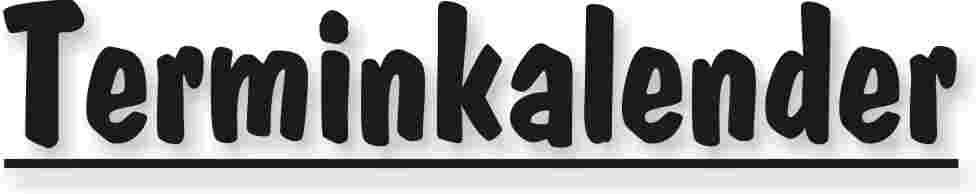 Der komplette Terminkalender kann auf der PfHV-Homepage heruntergeladen werden:http://www.pfhv.de/html/Service/Terminkalender.htm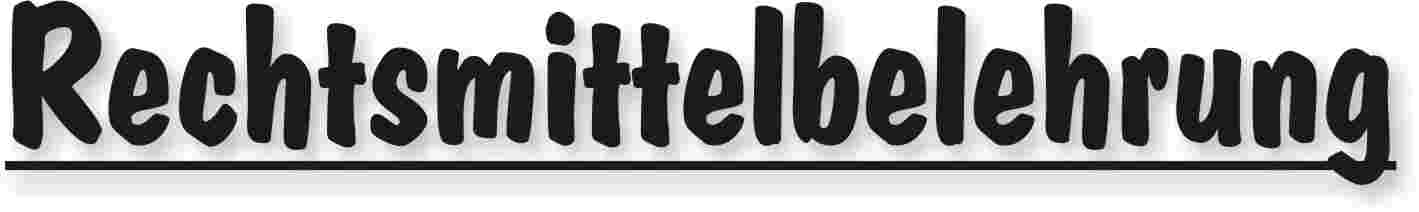 Gegen alle Sportinstanzenbescheide ist innerhalb von 14 Tagen nach Zustellung gebührenfreier doch kostenpflichtiger Einspruch zum Vorsitzenden des VSG möglich [maßgebend ist nach § 42 RO grundsätzlich das Datum des Poststempels. Der Zugang gilt am dritten Tag nach der Aufgabe als erfolgt: bei Veröffentlichung im MB gilt er mit dem dritten Tage nach der Veröffentlichung als bewirkt].Gegen Urteile des VSG ist innerhalb von 14 Tagen nach Zustellung [maßg. siehe 1.] Berufung zum VG-Vorsitzenden möglich.Gegen Urteile des Verbandsgerichtes ist innerhalb von 14 Tagen nach Zustellung [maßg.s.1.] Revision zum Vorsitzenden des DHB-Bundesgerichtes, Herrn Dr. Hans-Jörg Korte, Eickhorstweg 43, 32427 Minden möglich. Innerhalb dieser Frist sind darüber hinaus die Einzahlung der Revisionsgebühr in Höhe von EUR 500,00 und eines Auslagenvorschusses in Höhe von EUR 400,00 beim DHB nachzuweisen. Auf die weiteren Formvorschriften aus § 37 RO DHB wird ausdrücklich hingewiesen.Für alle Einsprüche, Berufungen und Revisionen gilt....Die entsprechenden Schriften sind von einem Vorstandsmitglied und dem Abteilungsleiter zu unterzeichnen. Name und Funktion des jeweiligen Unterzeichnenden müssen in Druckschrift vermerkt sein. Sie müssen einen Antrag enthalten, der eine durchführbare Entscheidung ermöglicht. Der Nachweis über die Einzahlung von Gebühr und Auslagenvorschuss ist beizufügen. Die §§ 37 ff. RO sind zu beachten.Einsprüche gegen Entscheidungen der Sportinstanzen  -  EUR 0,00 Rechtsbehelfe zum PfHV-VSG  -  EUR 26,00Berufung zum PfHV-VG  -  EUR 50,00Revision zum BG DHB:     EUR 500,00 und EUR 400,00 Auslagenvorschuss = EUR 900,00 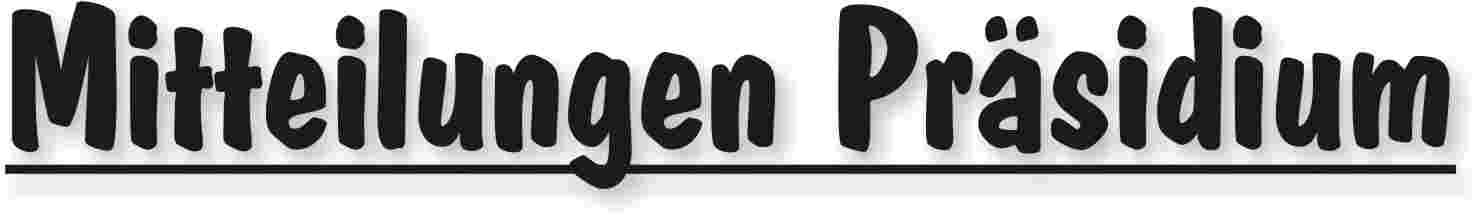 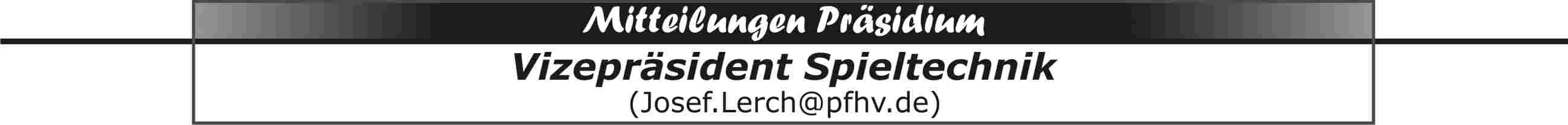 Erdinger alkoholfrei Verbands-Pokal-Final-Four Männer und Finale Frauen 
am 21. Dezember 2014 in der Pfalzhalle in HaßlochZeitlicher Ablauf:10:00 Uhr Hallenöffnung11:00 Uhr 1. Halbfinale MännerVTV Mundenheim II – TV Schifferstadt13:00 Uhr 2. Halbfinale MännerTSG Mutterstadt – TSG Friesenheim III15:00 Uhr Finale Frauen SG Assenheim/Dannstadt – 1. FC Kaiserslautern17:00 Uhr Finale MännerSpielzeit jeweils 2 x 30 Minuten. Zwischen den Spielen mindestens 30 Minuten Pause, damit sich die folgenden Mannschaften aufwärmen können, und dass die  Halle geräumt werden kann, um  erneut bei den Zuschauern zu kassieren.  Eintrittspreise:4 Euro für Erwachsene pro Spiel2 Euro für Jugendliche ab 14 Jahre, Rentner, Studenten pro Spiel12 Euro für Erwachsene für alle Spiele5 Euro für Jugendliche ab 14 Jahre, Rentner, Studenten für  alle SpieleFinanzielle Regelung:Bruttoeinnahmen aller Spiele- Umsatzsteuer - SR-Kosten- Kosten für drei PfHV-Mitarbeiter= Nettoeinnahmen aller Spieledavon erhalten- Verlierer Halbfinale Männer je 12,5 % = 25 %- Finalverlierer Frauen = 12,5 %- Pokalsieger Frauen = 15 %- Finalverlierer Männer = 17,5 %- Pokalsieger Männer = 20 %- der PfHV 10 %Anforderungen an die Mannschaften:Jede Mannschaft stellt - je eine Person als Zeitnehmer/Sekretär - je eine Person für die Eintrittskasse- je zwei Personen für den Ordnungsdienst mit OrdnerbindenJede Mannschaft bringt zwei Sätze Trikots und einen Spielball mit. Es besteht Haftmittelverbot. Dies gilt auch für die mitgebrachten Bälle zum Einspielen. |Josef Lerch|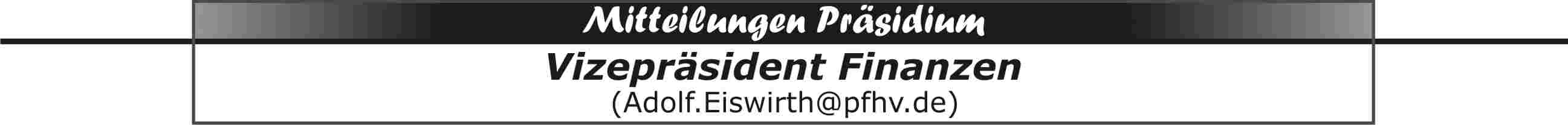 Mitteilung an alle Mitarbeiterinnen und MitarbeiterIch bitte alle Mitarbeiterinnen und Mitarbeiter, die für den PfHV vorgelegten Kosten bis spätestens 19.12.2014 bei mir zur Erstattung einzureichen. Wer über seinen Fachwart abrechnet, erledigt dies bitte zeitgerecht, spätestens jedoch bis zum 13.12.2014. Danach noch anfallende Auslagen können im Geschäftsjahr 2015 zur Abrechnung kommen.Diejenigen Mitarbeiter und Mitarbeiterinnen, die einen Dauervorschuss erhalten haben, bitte ich, die Abrechnung mit mir bis zum 19.12.2014 vorzunehmen. Ein evtl. noch vorhandener Restbetrag bitte ich an die Verbandskasse bei der Kur- und Rheinpfalz, Konto-Nr. 43 710 BLZ 547 900 00 unter IBAN DE29 5479 0000 0000 0437 10 zurück zu überweisen.Ich bitte unbedingt diese Regelung zu beachten, damit ein sauberer Rechnungsjahresabschluss gewährleistet ist. Ausnahmen sind keine zugelassen.Anfang Januar 2015 werde ich unaufgefordert einen Dauervorschuss in angemessener Höhe wieder anweisen.|Adolf Eiswirth|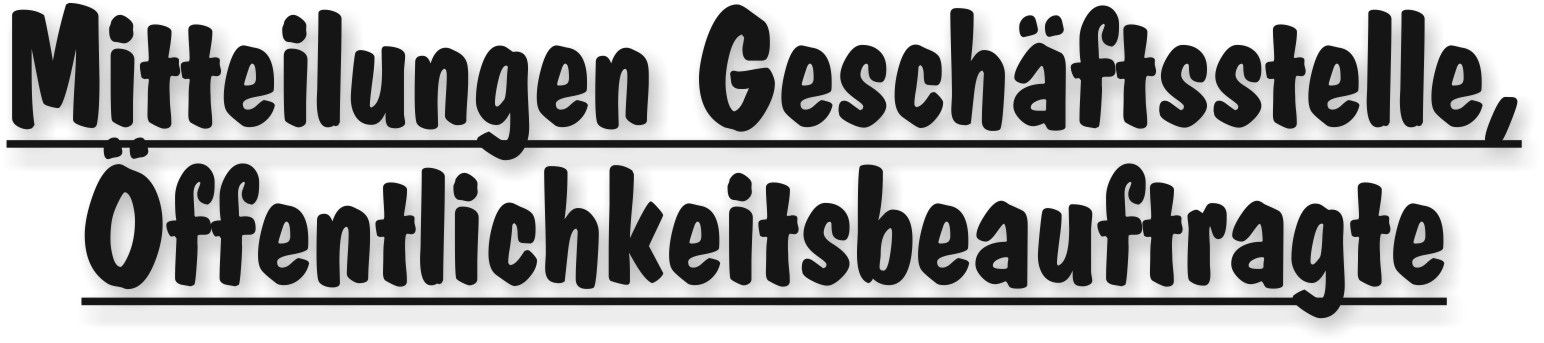 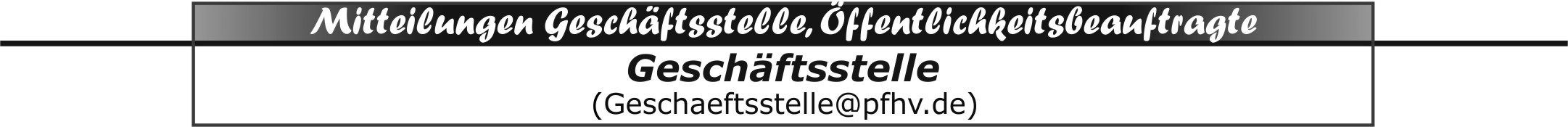 Weihnachtsferien und Jahreswechsel: Geschäftsstelle geschlossenDie Geschäftsstelle bleibt in der Zeit von 22.12.2014 bis einschließlich 09.01.2015 geschlossen. In dieser Zeit werden auch eingehende Emails nicht bearbeitet.Sie erreichen mich wieder ab dem 12.01.2015 zu den üblichen Öffnungszeiten.Ich wünsche allen eine geruhsame Vorweihnachtszeit und fröhliche Weihnachtsfeiertage sowie schon jetzt einen guten Rutsch ins Neue Jahr!|Sandra Hagedorn|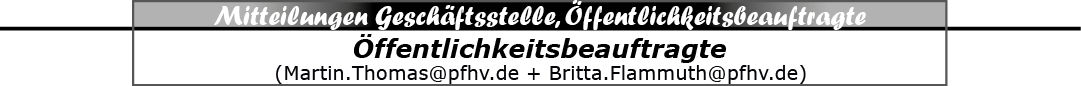 MB-Planung| Britta Flammuth | Martin Thomas |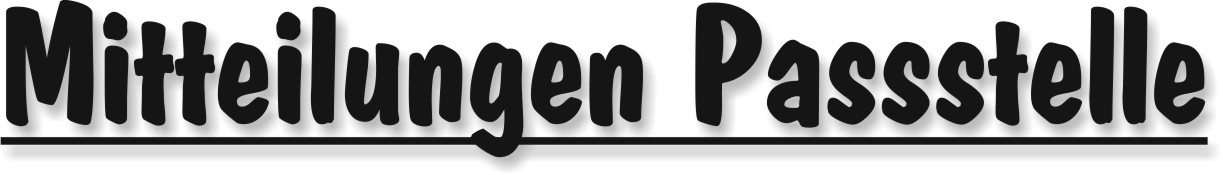 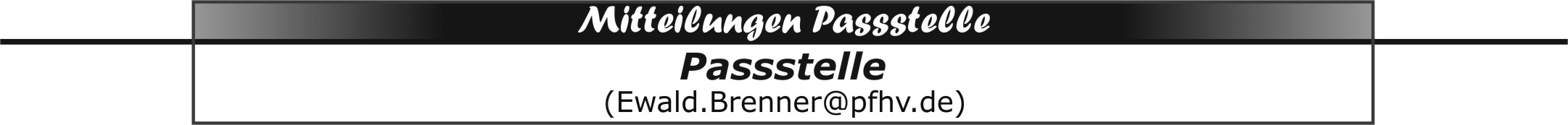 Werte SportfreundeAb 1. Januar 2015 werden alle „Anträge auf Spielberechtigungen“, die am Samstag per Post, Fax, E-Mail oder persönlich bei mir vorbei gebracht und im Briefkasten eingeworfen wurden, erst am kommenden Montag, bzw. am nächsten Arbeitstag in gewohnter Weise bearbeitet und per Post verschickt.Die am Freitag eintreffende Post wird bis spätestens 15:30 Uhr erledigt und zur Post gebracht (Briefkastenleerung 15:45 Uhr).Für den Tag der Spielberechtigung ist der Eingangsstempel maßgebend und bindend.Die Bearbeitung von Spielberechtigungen und telefonischen Anfragen von Vereinen, Trainern, Eltern etc. nahm derart über Hand, dass zusätzlich eine Menge Arbeit zum Wochenende angefallen ist und für ein freies Wochenende wenig Zeit übrig blieb.  Diese Maßnahme wurde aus privaten Gründen notwendig.Ich bitte daher um Euer Verständnis !zur ErinnerungZ/S Ausbildungsnachweise und Ausweise mit Gültigkeit
                                      bis 30.06.2014Ich möchte darauf hinweisen, dass folgende Vereine Ihre Z/S Ausbildungsnachweise (ohne Bild) und Z/S Ausweise (mit Bild) bis zum heutigen Tag noch nicht verlängert haben:SG Assenheim/Dannstadt  6  Z/S AusbildungsnachweiseSG Albersweiler/Ranschbach 1 Z/S AusbildungsnachweisSG Albersweiler/Ranschbach 1 Z/S Ausweis mit Bild SV Bornheim  4 Z/S AusbildungsnachweiseHSG Eckbachtal  1  Z/S AusbildungsnachweisTV Edigheim 1  Z/S AusbildungsnachweisTPSV Enkenbach 10  Z/S AusbildungsnachweiseHSG Eppstein/Maxdorf   1  Z/S AusbildungsnachweisHSC Frankenthal   5  Z/S AusbildungsnachweiseTSG Friesenheim  2 Z/ AusbildungsnachweiseTSG Friesenheim  8 Z/S Ausweise mit BildSKG Grethen  1 Z/S AusbildungsnachweisTV Hagenbach  5  Z/S AusbildungsnachweiseTuS Heiligenstein  2 Z/S AusbildungsnachweiseTSV Iggelheim 1  Z/S Ausbildungsnachweis1.FC Kaiserslautern 3  Z/S AusbildungsnachweiseTuS KL.-Dansenberg 2  Z/S AusbildungsnachweiseTSV Kandel  5  Z/S AusbildungsnachweiseTSV Kandel  3  Z/S Ausweise mit BildTV Kirrweiler 1  Z/S Ausweis mit BildHSG Nußdorf/Landau/Godramstein  4 Z/S AusbildungsnachweiseHSG Lingenfeld/Schwegenheim  15  Z/S AusbildungsnachweiseTV Lambsheim   8 Z/S AusbildungsnachweiseSV Meckenheim 1  Z/S AusbildungsnachweisVTV Mundenheim  1 Z/S AusbildungsnachweiseVTV Mundenheim  3 Z/S Ausweise mit BildTSG Mutterstadt  12 Z/S AusbildungsnachweiseTuS Neuhofen 7  Z/S AusbildungsnachweiseTSG Neustadt  1 Z/S AusbildungsnachweisTV Offenbach  8 Z/S AusbildungsnachweiseTG Oggersheim  2 Z/S Ausweise mit BildSG Ottersheim/Bellheim/Zeiskam  3 Z/S AusbildungsnachweiseSG Ottersheim/Bellheim/Zeiskam  1 Z/S Ausweis mit BildMSG Pirmasens/Waldfischbach  1  Z/S AusbildungsnachweisTV Rheingönheim  1 Z/S AusbildungsnachweisTV Ramstein 3  Z/S AusbildungsnachweiseTS Rodalben  1 Z/S AusbildungsnachweiseTV Ruchheim  4 Z/S AusbildungsnachweiseTV Ruchheim 7 Z/S Ausweise mit BildTV Schifferstadt  46 Z/S AusbildungsnachweiseTV Speyer  1 Z/S AusbildungsnachweisTV Thaleischweiler  8 Z/S AusbildungsnachweiseTG Waldsee  11 Z/S AusbildungsnachweiseTG Waldsee 3 Z/S Ausweise mit BildSG Walsheim/Essingen/Rhodt 2 Z/S AusbildungsnachweiseSG Wernersberg/Annweiler  3 Z/S Ausbildungsnachweise SG Wernersberg/Annweiler 1 Z/S Ausweis mit BildTV 03 Wörth  4 Z/S AusbildungsnachweiseTV 03 Wörth 2 Z/S Ausweise mit BildGebühren:für gebündelte Ausweise wird eine Gebühr von 5,00 Euro plus Porto berechnet.Bei einzeln eingeschickte Ausweise wird eine Gebühr von 5,00 Euro plus Porto berechnet. Termin:Am 02.Januar 2015 werden alle Z/S Ausbildungsnachweise und Z/S Ausweise, die nach dem 01.Juli 2014 nicht verlängert wurden, im SIS-Handball endgültig gelöscht.|Ewald Brenner| 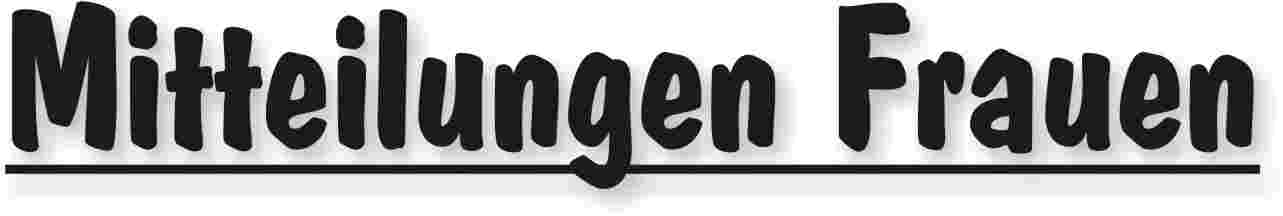 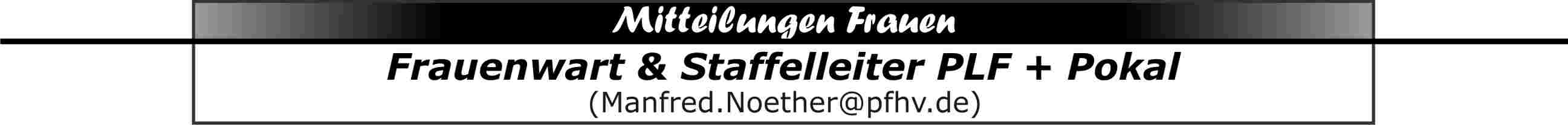 Der TV Wörth meldet neue Trikotfarben. Bitte beachten:Spielklasse :                              Pfalzliga FrauenMannschaft :                             TV WörthTrikotfarbe 1 :                           graublauTrikotfarbe 2 (Tw) :                   schwarzGebühr 25,00 €   ( Dfb §25)|Manfred Nöther|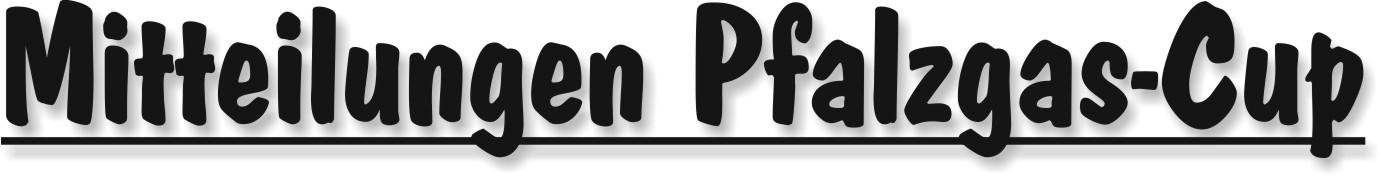 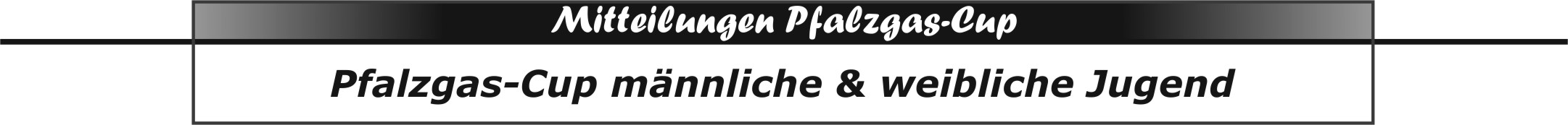 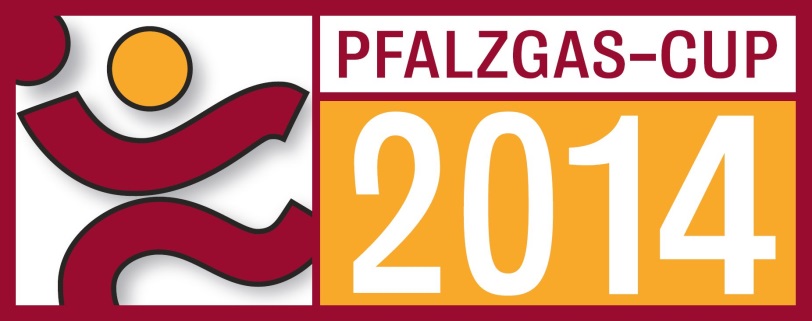 Final Four am 14.12.2014 in KandelSpielplanC-Jugend (Bienwaldhalle)wC	09:30 – 10:10 Uhr		TSG Friesenheim		- TV ThaleischweilermC	10:25 – 11:05 Uhr		JSG Schiff/Ass/Dann	– TG WaldseewC	11:20 – 12:00 Uhr		JSG Mutterst/Ruchh.	- SG Otters./B./Zeisk.mC	12:15 – 12:55 Uhr		TV Hochdorf			- SG Otters./B./Zeisk.B -Jugend	(IGS-Halle)wB	09:30 – 10:10 Uhr		TSG Friesenheim		- JSG Mutterst./Ruchh.mB	10:25 – 11:05 Uhr		VTV Mundenheim		- TSG HaßlochwB	11:20 – 12:00 Uhr		TuS Heiligenstein		- TV ThaleischweilermB	12:15 – 12:55 Uhr		TSG Friesenheim		- SG O Otters./B./Zeisk.Spiele um den 3. Platz 	(Bienwaldhalle)wC	13:15 – 13:40 Uhr 	mC	13:50 – 14:15 UhrwB	14:25 -  14:50 Uhr 	mB	15:00 – 15:25 UhrFinalspiele in der IGS – HallewC	13:15 – 13:55 Uhr 	mC	14:10 – 14:50 UhrwB	15:05 – 15:55 Uhr 	mB	16:10 – 17:00 UhrEinlass A 65 Kandel		17:30 UhrSiegerehrung			18:30 UhrEnde der Veranstaltung		21:00 Uhr| Christl Laubersheimer || Sandra Hagedorn |Sportsponsoring nach dem „Gießkannenprinzip“ ist nicht sehr professionell - das war für uns von Pfalzgas der Leitgedanke, als wir vor gut 14 Jahren beschlossen hatten, unser Sportsponsoring in einer großen Veranstaltung zu bündeln. Der Pfälzer Handballverband hat diese Möglichkeit sicher gerne aufgegriffen; und wir sind sehr glücklich darüber, in ihm einen überaus engagierten und ebenso gut organisierten Partner gefunden zu haben. Diese Partnerschaft hat sich bewährt, und - was das Wichtigste ist - der Jugendsport hat profitiert. Den bedeutendsten Anteil daran haben jedoch die rund 1.800 aktiven Spielerinnen und Spieler, die Trainer, Betreuer, Schiedsrichter und die Eltern und Geschwister, die für eine unverzichtbare Publikumskulisse sorgen - und dafür, dass der Pfalzgas-Cup attraktiv und mobil bleibt.Denn es macht immer wieder Spaß zu sehen, mit wie viel Engagement, Spielfreude und hohem technischem Können der Handballnachwuchs die Wettkämpfe um den Pfalzgas-Cup bestreitet. Waren schon bei den Vorrunden viele spannungsgeladene Partien zu sehen, so wird das Final Four erneut zu einem sportlichen Höhepunkt. Den Teilnehmern winken zudem attraktive Sachpreise: Trainingsanzüge, Trikots sowie Spielbälle. Jedes Team, das es so weit geschafft hat, hätte am Ende sicherlich den Sieg verdient. Leider kann es in jeder Altersklasse immer nur einen Erstplatzierten geben. Und oft sind es die Mannschaften, die in den Ligen ganz oben stehen. Manchmal ist das Final Four aber für eine Überraschung gut. Vielleicht auch diesmal wieder. 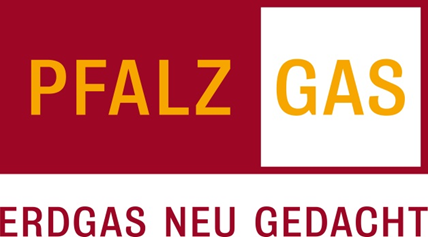 Ute Hartmann, Pfalzgas GmbHFinal Four im Pfalzgas-Cup 2014!Ganz herzlichen Glückwunsch an alle, die sich dafür qualifiziert haben. Die Preisfrage lautet: Wer wird am 3. Advent auf dem Pfalzgas-Thron sitzen?Als Präsident danke ich allen, die sich aktiv als Spieler und Spielerin und als Betreuungsteam beteiligt haben.  Dieses bedeutende Jugend-Turnier wäre aber nicht durchführbar ohne die große Zahl von Helferinnen und Helfern in den Vereinen, die Turniere ausgetragen haben. Herzlichen Dank heute stellvertretend den Kandelern, die erneut alles dafür getan haben, dass der Pfalzgas-Cup zu einem echten sportlichen Jugendereignis wird. Auch denen, die die Organisation betrieben haben sei gedankt – namentlich will ich Christl Laubersheimer und Rolf Starker, aber auch Sandra Hagedorn erwähnen.  Mein ganz besonderer Dank gilt aber am Ende den Verantwortlichen von Pfalzgas Frankenthal. Sie sind die Garanten für großartige Turniere und heute nun für das 14. Final-Four in der Halle und anschließend im A 65.Nun wünsche ich allen Beteiligten sportlichen Erfolg zum Abschluss des Jahres 2014 und schon im Vorausblick: Ein gesegnetes Weihnachtsfest!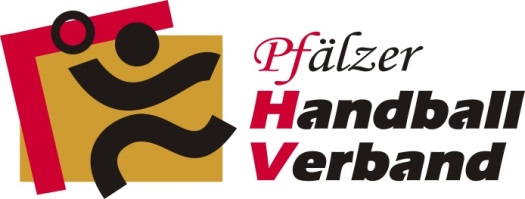 Euer Friedhelm Jakob, Präsident PfHV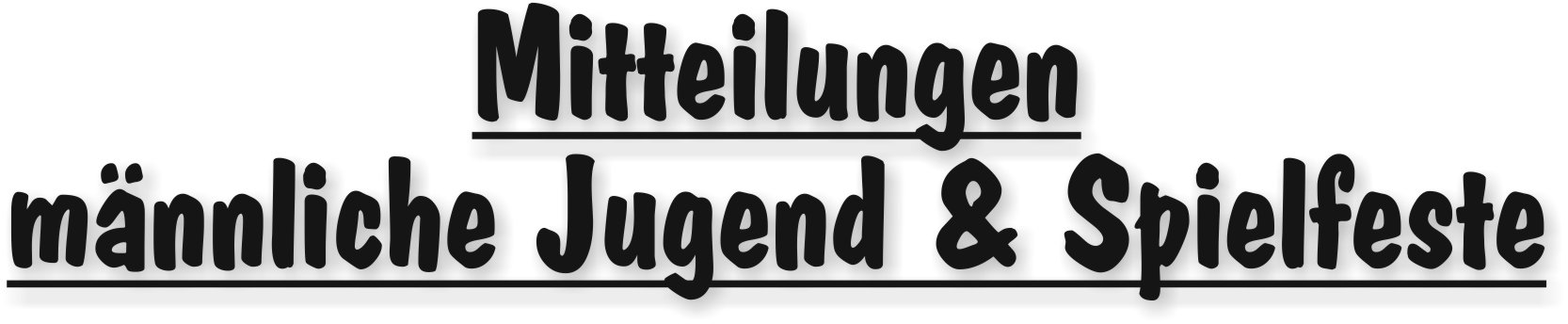 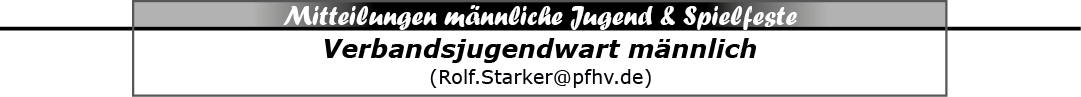 Entwurf NeueinteilungmA-Jugend:zwei 5er-Staffeln (VL, BZL) - H+R-Spiele mit VR-Ergebnissen = 1,5fach RundemB-Jugend:1. bis 3.Platzierte aus JKKmB1+2 = JVLmB, Mitnahme VR-Ergebnisse Rest JKKmB1 spielt mit 6 Mannschaften H+R-Spiele + VR-Ergebnisse = 1,5fach Runde;Rest JKKmB2 spielt mit 8 Mannschaften einfach weiter.mD-Jugend:1. bis 3.Platzierte aus JKKmD1-4 = zwei JVLmD, Mitnahme VR-Ergebnisse21 Mannschaften werden in drei 5er-Staffeln und eine 6er-Staffel eingeteilt,H+R-Spiele evtl. ohne VR-Ergebnisse. mE-Jugend:1. + 2.Platzierte aus JKKmE1-6 = zwei JPLmE, Mitnahme VR-Ergebnisserestliche 36 Mannschaften werden in sechs 5er-Staffeln und eine 6er-Staffel eingeteilt,H+R-Spiele evtl. ohne VR-Ergebnisse.|Rolf Starker|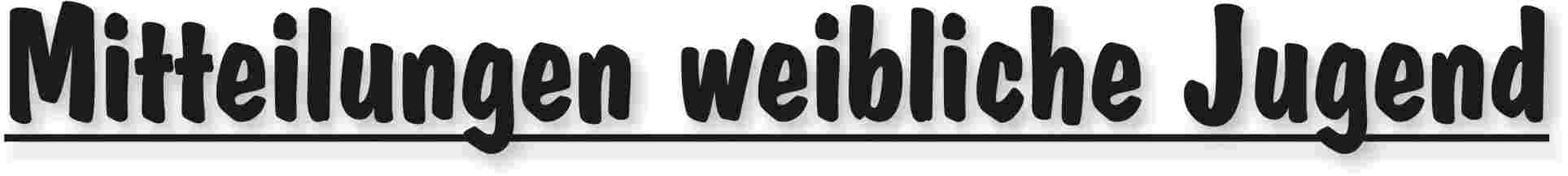 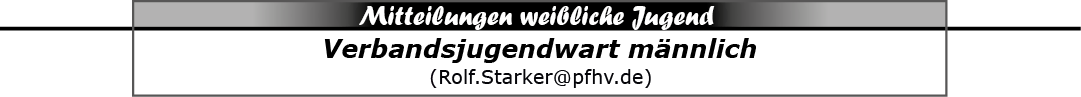 Entwurf NeueinteilungwB-Jugend:
1. bis 3.Platzierte aus JKKwB1+2 = JPLwB, Mitnahme der VR-Ergebnisse JKKwB1 spielt mit sechs Mannschaften H+R-Spiele + VR-Ergebnisse = 1,5fach Runde;JKKwB2 spielt mit sieben Mannschaften einfach weiter. Als Alternative könnte man den besten 4.Platzierten in die JPLwB aufnehmen und darunter zwei 6er-Staffeln bilden.wD-Jugend:1. bis 3.Platzierte aus JKKwD1+2 = JPLwD.Aus dem Rest und der Nachmeldung TV Rheingönheim 2 werden eine 6er- und eine 7er-Staffel gebildet.Als Alternative könnte man den besten 4.Platzierten in die JPLwD aufnehmen und darunter zwei 6er-Staffeln bilden.wE-Jugend:1. bis 3.Platzierte aus JKKwE1+2 = JPLwE.Der Rest jeder Staffel spielt nochmals H+R-Spiele + VR-Ergebnisse = 1,5fach Runde.Nachmeldung zur Neueinteilung der RückrundeFür Altersklassen, welche gemäß denDurchführungsbestimmungen des PfHV 2014/15, Ziffer 10für eine Neueinteilung in der Rückrunde vorgesehen sind, können bis spätestens 08.12.2014Mannschaften nachgemeldet werden.|Rolf Starker|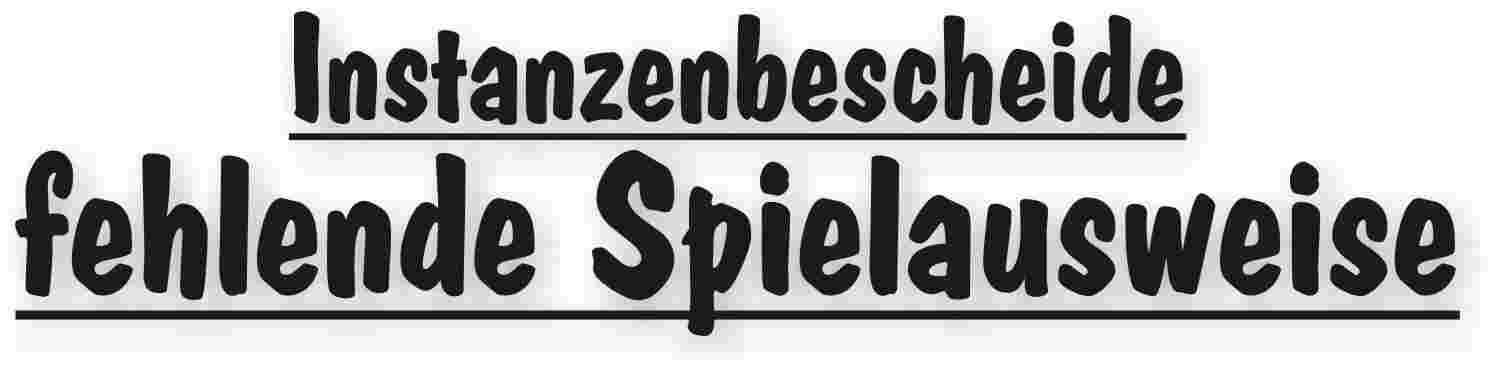 Veröffentlichung i.d.R. im 2. MB eines MonatsMeldeschluss für Fachwarte: jeweils Montag vor dem 2. MB des Monats;Veröffentlicht werden die fehlenden Spielausweise des kompletten vorherigen Kalendermonats.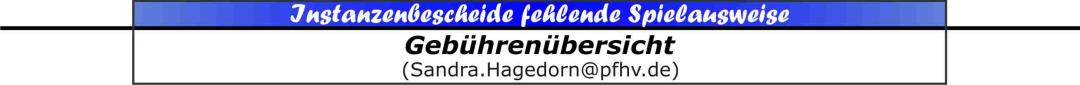 November 2014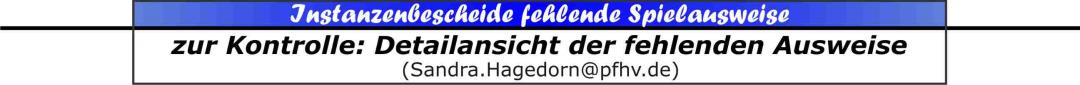 November 2014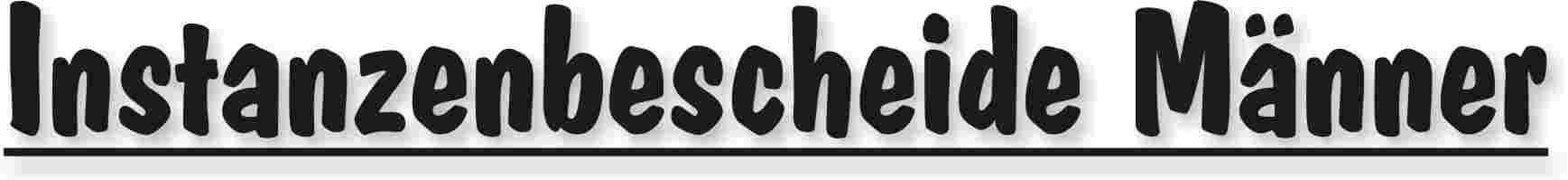 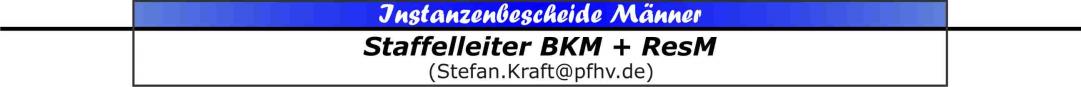 |Stefan Kraft|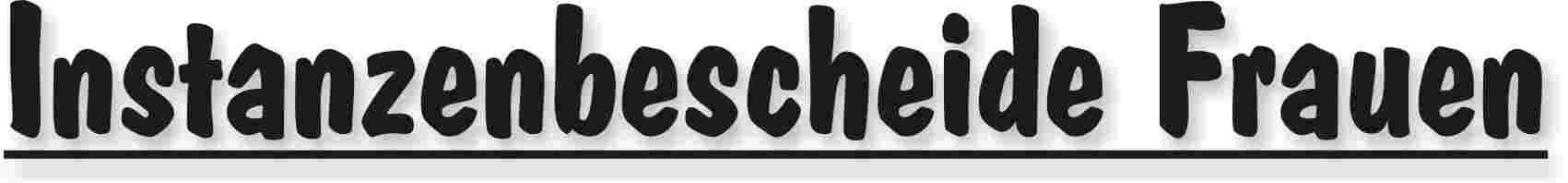 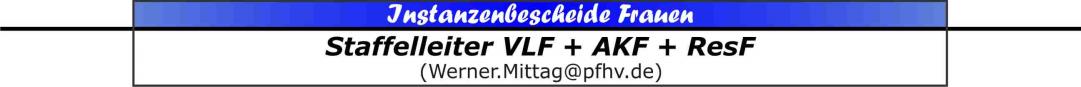 |Werner Mittag|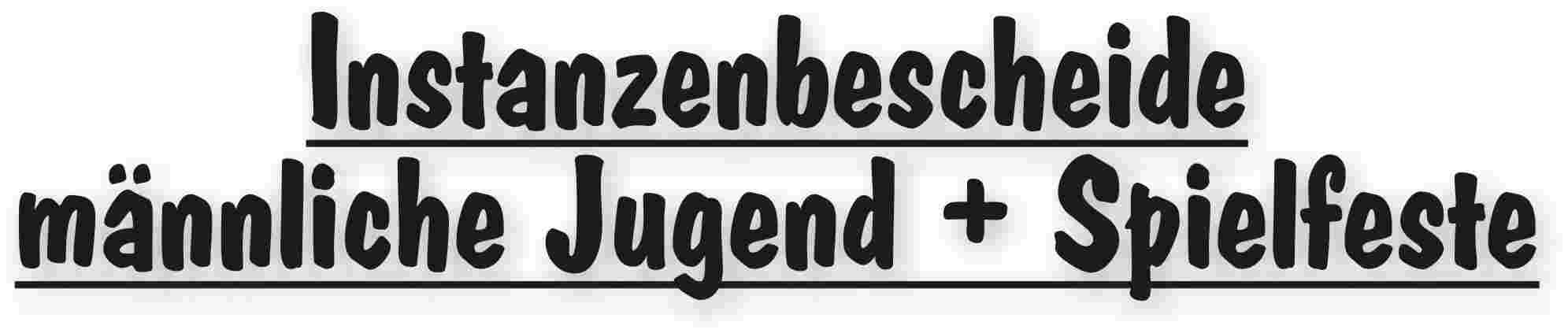 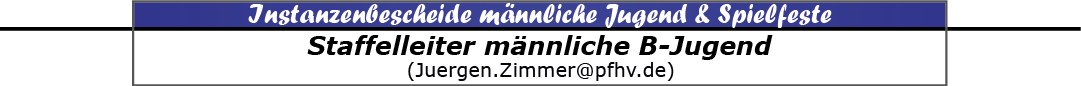 |Jürgen Zimmer|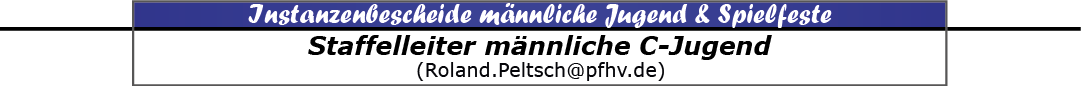 |Roland Peltsch|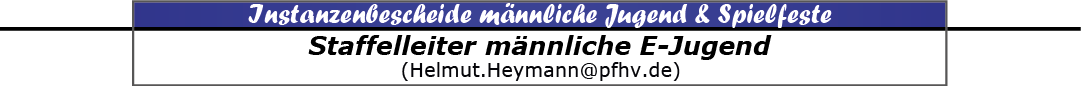 |i.V Rolf Starker|für Helmut Heymann|Helmut Heymann|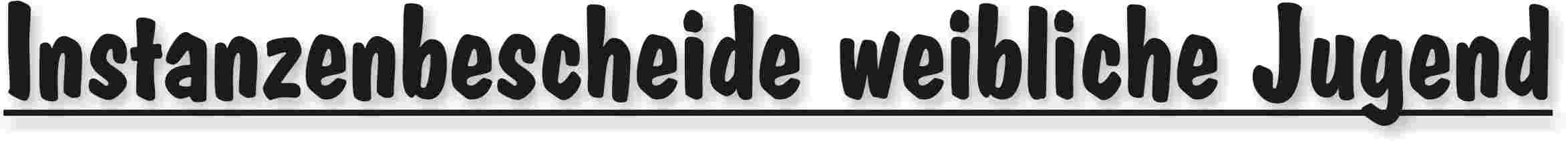 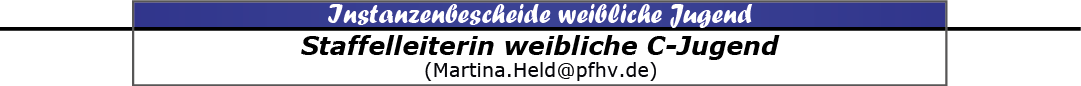 |Martina Held|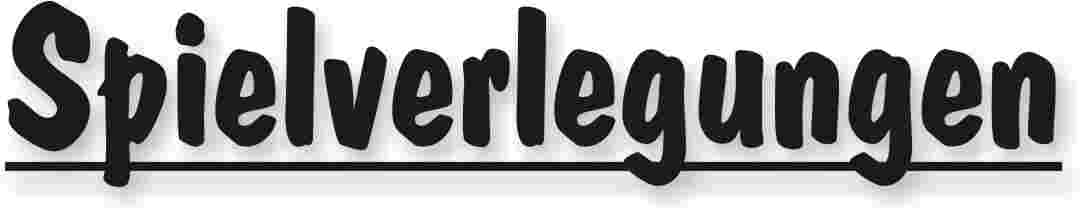 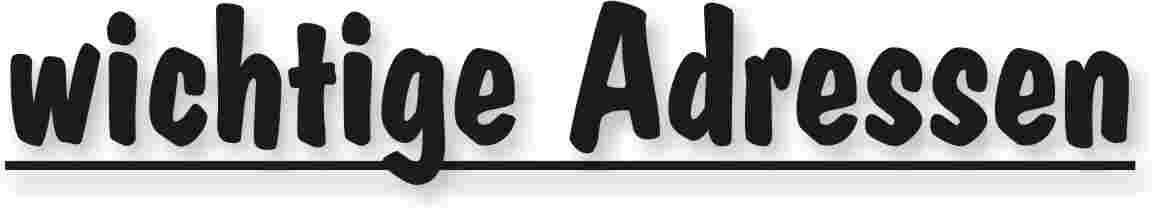 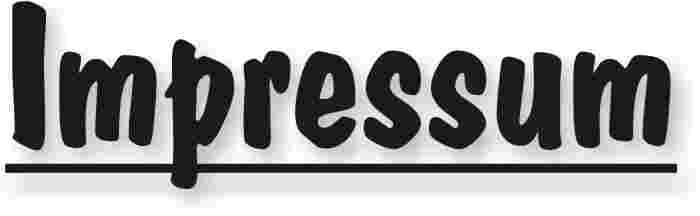 Veröffentlichung: Das Mitteilungsblatt (MB) des PfHV erscheint i.d.R. wöchentlich als online-Ausgabe. Die rechtsverbindliche Form ist das online-MB! Die gegen Aufpreis ggf. zusätzlich bestellten Print-MB sind ausschließlich ein Service. Folglich ist das Datum der online-Veröffentlichung (siehe Kopfzeile) ausschlaggebend. Das online-MB wird permanent als Download auf www.pfhv.de angeboten und satzungemäß zusätzlich versendet. Hierfür wird weiterhin der bekannte Newsletter verwendet. Achtung: Ob oder welche Adressen im Newslettersystem eingetragen werden, sprich wer das MB per Newsletter erhält, bestimmt eigenverantwortlich jeder Verein. Jeder Verein kann permanent beliebig viele E-Mail-Adressen eintragen und jederzeit wieder löschen. Den Newsletter finden Sie unter dem Direktlink: www.Newsletter.pfhv.de Verantwortung: Verantwortlich für die Zusammenstellung sind die Öffentlichkeitsbeauftragten des PfHV (Britta Flammuth & Martin Thomas), für den Inhalt der jeweilige Unterzeichner / Autor. Kosten / Abonnement / Kündigung:Mitglieder sind (§ 6 Abs. 2 der Satzung) verpflichtet, das amtliche Mitteilungsblatt (MB) digital zu beziehen, also nicht mehr auf dem Postweg. Der Jahresbezugspreis für die online-Version beträgt pro Verein pauschal 50,00 € inkl. MWSt.; es können beliebig viele Empfänger des digitalen MB ins Newslettersystem (www.Newsletter.pfhv.de) eingetragen werden. Die zusätzlich zum online-MB gegen Aufpreis bestellten Print-Exemplare können bis 15.05. zum 30.06. bzw. bis 15.11. zum 31.12. gekündigt werden. Redaktionsschluss / Meldestelle:Redaktionsschluss ist für E-Mails an die Öffentlichkeitsbeauftragten mittwochs um 17 Uhr, für Faxe/Anrufe/… an die Geschäftsstelle mittwochs um 9 Uhr. Die Öffentlichkeitsbeauftragten können nur Infos per E-Mail und in der Formatvorlage für das MB bearbeiten. Faxe/Anrufe/… bitte an die Geschäftsstelle. Bei Fragen: MBpfhv.de  oder  Geschaeftsstellepfhv.de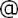 Haftungsausschluss:Bei Nichterscheinen infolge höherer Gewalt entfällt die Lieferpflicht und ein Anspruch auf Rückerstattung des Bezugspreises besteht nicht. 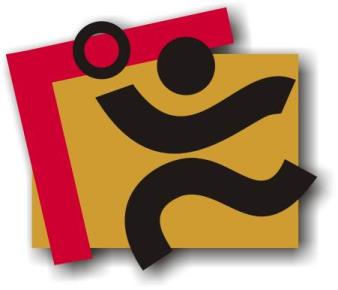 TerminkalenderSeite 3RechtsmittelbelehrungSeite 4Mitteilungen / Infos:Mitteilungen / Infos:Mitteilungen / Infos:Mitteilungen Präsidium Seite 5Mitteilungen Geschäftsstelle, ÖffentlichkeitsbeauftragteSeite 7Mitteilungen PassstelleSeite 8Mitteilungen allgemein -Mitteilungen Erdinger Alkoholfrei Pfalzpokal -Mitteilungen Männer -Mitteilungen FrauenSeite 10Mitteilungen Pfalzgas-CupSeite 11Mitteilungen männliche Jugend & SpielfesteSeite 13Mitteilungen weibliche JugendSeite 14Mitteilungen Talentförderung Rheinland-Pfalz-Auswahl-Mitteilungen Talentförderung Pfalz-Auswahl-Mitteilungen Talentförderung Auswahlstützpunkte Pfalz-Mitteilungen Talentförderung Torwartstützpunkte Pfalz-Mitteilungen Schiedsrichter & Zeitnehmer/Sekretär-Urteile:Urteile:Urteile:VG- & VSG-Urteile-Instanzenbescheide: fehlende SpielausweiseSeite 15Instanzenbescheide: Männer Seite 19Instanzenbescheide: FrauenSeite 20Instanzenbescheide: männliche Jugend & SpielfesteSeite 21Instanzenbescheide: weibliche JugendSeite 25Instanzenbescheide: Schiedsrichter-Spielverlegungen Seite 26Sonstiges-wichtige AdressenSeite 27ImpressumSeite 28TagDatumvonbisVeranstaltung (Pfälzer Handball-Verband)Sa13.12.149:0013:00Auswahl: Torwart-Stützpunkttraining in Schifferstadt (neue Kreishalle)So14.12.14Pfalzgas-Cup 2014: Final Four in Kandel (+Abschlussevent)Mo15.12.1417:3020:30Auswahl (zentral): w2001 Training in Haßloch (LLZ Haßloch)Mi17.12.1417:0020:30Auswahl (zentral) : m2001 Training in Haßloch (LLZ Haßloch)Fr19.12.1416:30Präsidiumssitzung (LLZ Haßloch)Sa20.12.149:0013:00Auswahlstützpunkte w2003: Jahresabschlussturnier in BornheimSa20.12.149:0013:00Auswahlstützpunkte m2002: Jahresabschlussturnier in EnkenbachSo21.12.1411:00Erdinger Alkoholfrei Verbandspokal-Finale Männer und Frauen (LLZ Haßloch)Mo22.12.14Ferien Rheinland-Pfalz: Weihnachtsferien (Beginn)Mi07.01.15Ferien Rheinland-Pfalz: Weihnachtsferien (Ende)Sa10.01.1510:0018:00DHB-Länderpokal m98 (und jünger) Vorrunde (W.-D.-Halle, Schifferstadt)So11.01.1510:0017:00DHB-Länderpokal m98 (und jünger) Vorrunde (W.-D.-Halle, Schifferstadt)Mo12.01.1517:3020:30Auswahl (zentral): w2001 Training in Haßloch (LLZ Haßloch)Mo19.01.1517:3020:30Auswahl (zentral): w2002 Training in Haßloch (LLZ Haßloch)Mo26.01.1517:3020:30Auswahl (zentral): w2001 Training in Haßloch (LLZ Haßloch)Fr30.01.1517:00Präsidiumssitzung (LLZ Haßloch)Mo02.02.1517:3020:30Auswahl (zentral): w2002 Training in Haßloch (LLZ Haßloch)Mo09.02.1517:3020:30Auswahl (zentral): w2001 Training in Haßloch (LLZ Haßloch)Mo16.02.15Festtag: RosenmontagMo16.02.1517:3020:30Auswahl (zentral): w2002 Training in Haßloch (LLZ Haßloch)Di17.02.15Festtag: FastnachtsdienstagMi18.02.15Festtag: AschermittwochMo23.02.1517:3020:30Auswahl (zentral): w2001 Training in Haßloch (LLZ Haßloch)Mo02.03.1517:3020:30Auswahl (zentral): w2002 Training in Haßloch (LLZ Haßloch)Fr06.03.1517:00Präsidiumssitzung (LLZ Haßloch)Mo09.03.1517:3020:30Auswahl (zentral): w2001 Training in Haßloch (LLZ Haßloch)Mo16.03.1517:3020:30Auswahl (zentral): w2002 Training in Haßloch (LLZ Haßloch)Mo23.03.1517:3020:30Auswahl (zentral): w2001 Training in Haßloch (LLZ Haßloch)Do26.03.15Ferien Rheinland-Pfalz: Osterferien (Beginn)So29.03.15Festtag: PalmsonntagFr03.04.15Feiertag in RLP: KarfreitagSo05.04.15Festtag: OstersonntagMo06.04.15Feiertag in RLP: OstermontagFr10.04.15Ferien Rheinland-Pfalz: Osterferien (Ende)Geldstrafen, Gebühren, Unkosten aus diesem MBGeldstrafen, Gebühren und Unkosten aus Bescheiden/Urteilen aus diesem MB werden im Nachhinein vierteljährlich mit Rechnung angefordert. Aufgrund dieser MB-Veröffentlichung bitte -KEINE- Zahlung leisten!KWVeröffentlichungMB-Nr.erstellt von51Do, 18.12.2014MB 51+52B. FlammuthWeihnachtsferien 20.10.-31.10.1452Do, 25.12.2014Weihnachtsferien 20.10.-31.10.141Do, 01.01.20152Do, 08.01.2015MB 01+02M. Thomas3Do, 15.01.2015MB 03B. Flammuth4Do, 22.01.2015MB 04M. Thomas5Do, 29.01.2015MB 05M. Thomas6Do, 05.02.2015MB 06B. Flammuth7Do, 12.02.2015MB 07B. FlammuthGeldstrafen, Gebühren und Unkosten aus Bescheiden/Urteilen aus diesem MB werden im Nachhinein vierteljährlich mit Rechnung angefordert. Aufgrund dieser MB-Veröffentlichung bitte -KEINE- Zahlung leisten!Vereins-
nr.Vereinfehl. 
Ausw.Geldbuße
§ 25,1,11 ROGebührGESAMT004SG Asselheim/Kindenheim36,00 €5,00 €11,00 €013SV Bornheim36,00 €5,00 €11,00 €014SV Bornheim24,00 €5,00 €9,00 €025TV Dahn612,00 €5,00 €17,00 €027TV Dudenhofen2652,00 €5,00 €57,00 €036TV Edigheim24,00 €5,00 €9,00 €047TSG Friesenheim24,00 €5,00 €9,00 €070TuS Heiligenstein12,00 €5,00 €7,00 €071TV Herxheim36,00 €5,00 €11,00 €074TV Hochdorf12,00 €5,00 €7,00 €092TuS KL-Dansenberg48,00 €5,00 €13,00 €095TSV Kuhardt48,00 €5,00 €13,00 €100MSG TSG KL/Kusel/Ramstein36,00 €5,00 €11,00 €106JSG Landau/Land12,00 €5,00 €7,00 €107HSG Lingenfeld/Schwegenheim24,00 €5,00 €9,00 €124JSG Mutterstadt/Ruchheim12,00 €5,00 €7,00 €130TuS Neuhofen12,00 €5,00 €7,00 €140TV Offenbach510,00 €5,00 €15,00 €145SG Ottersheim/Bellheim/Zeiskam24,00 €5,00 €9,00 €170TV Schifferstadt24,00 €5,00 €9,00 €174JSG Schifferstadt/Assenheim/Dannst.24,00 €5,00 €9,00 €175mA SG Schifferst/Ass/Dannst/Dudenh.612,00 €5,00 €17,00 €201TG Waldsee714,00 €5,00 €19,00 €203SG Wernersberg/Annweiler24,00 €5,00 €9,00 €Vereins-
NummerVereinSpieler
(Nachname, Vorname)Spielaus-
weis Nr.StaffelSpiel-
Nr.Spiel-
Datum004SG Asselheim/KindenheimScholten, Jens4 188BKM1141 03823.11.14004SG Asselheim/KindenheimScholten, Jens4 188JKKmA311 03309.11.14004SG Asselheim/KindenheimScholten, Jens4 188JKKmA310 04422.11.14013SV BornheimSchlemilch, Saskia013 198VLF220 03715.11.14013SV BornheimBaum, Anna Lena013 152VLF220 03715.11.14013SV BornheimBetsch, Shirley013 004VLF220 03715.11.14014wAB Bob-Rox/Ass/KindHammer, Ann-Kathrin4 070JKKwB1421 02009.11.14014wAB Bob-Rox/Ass/KindHammer, Ann-Kathrin4 070JKKwB1421 02415.11.14025TV DahnFerber, Luca25 050JKKmD 02330.11.14025TV DahnBurkhart, BenO25056JKKmE6356 02130.11.14025TV DahnBurkhart, LeniO25052JKKmE6356 02130.11.14025TV DahnMeier, LinaO25051JKKmE6356 02130.11.14025TV DahnMönnicke, Julia025 150AKF2232 01922.11.14025TV DahnSeibel, Charlotte025 054AKF2232 02330.11.14027TV DudenhofenDaniel Bolz27 110JKKMB2322 04330.11.14027TV DudenhofenChristin Streib27 042JKKMB2322 04330.11.14027TV DudenhofenFelix Eberle27 075JKKMB2322 04330.11.14027TV DudenhofenJonathan Schmauß27 158JKKMB2322 04330.11.14027TV DudenhofenSebastian Brokle27 200JKKMB2322 04330.11.14027TV DudenhofenGregor Pitelu27 309JKKMB2322 04330.11.14027TV DudenhofenEric Schneider27 121JKKMB2322 04330.11.14027TV DudenhofenJanek Messerschmidt27 302JKKMB2322 04330.11.14027TV DudenhofenAdrian Stögbauer27 134JKKMB2322 04330.11.14027TV DudenhofenAaron Ottmann27 034JKKMB2322 04330.11.14027TV DudenhofenAaron Schleidweiler27 243JPLMB320 03430.11.14027TV DudenhofenPhilipp Schey27 015JPLMB320 03430.11.14027TV DudenhofenPatrik Schmidt27 324JPLMB320 03430.11.14027TV DudenhofenFabian Walter27 117JPLMB320 03430.11.14027TV DudenhofenEric Schneider27 121JPLMB320 03430.11.14027TV DudenhofenMoritz Büchler27 287JPLMB320 03430.11.14027TV DudenhofenJonathan Schmauß27 158JPLMB320 03430.11.14027TV DudenhofenGregor Pitelu27 309JPLMB320 03430.11.14027TV DudenhofenChristin Streib27 042JPLMB320 03430.11.14027TV DudenhofenAdrian Stögbauer27 134JPLMB320 03430.11.14027TV DudenhofenJanek Messerschmidt27 302JPLMB320 03430.11.14027TV DudenhofenDaniel Bolz27 110JPLMB320 03430.11.14027TV DudenhofenJulius Schwechheimer27 148JPLMB320 01010.11.14027TV DudenhofenLorenz Worf27 276JPLMB320 01010.11.14027TV DudenhofenMetzger,Gideon27 277AKM2132 04523.11.14027TV DudenhofenMetzger,Gideon27 277AKM2132 03409.11.14036TV EdigheimCollignon, David36 125JPLmA310 01502.11.14036TV EdigheimSchweiger, Luca36 154JPLmA310 01502.11.14047TSG FriesenheimIlic, Mihailo047460JPLmC330 03329.11.14047TSG FriesenheimQuickert, Patrick47 159VLM120 05030.11.14070TuS HeilgensteinMarvin Butz70 168JKKMB2322 03010.11.14071TV HerxheimSahin, Can-FabioO71015JKKmE5355 01515.11.14071TV HerxheimMüller, LauraO71224JKKmE5355 02230.11.14071TV HerxheimSchultz, Alexander71 031BKM2142 04923.11.14074TV HochdorfHoffmann, Julian74 138JPLmA310 03115.11.14092TuS Kl-DansenbergSpäth, David092201JPLmC330 02922.11.14092TuS KL-DansenbergThiel, LucaO92008JKKmE1351 02009.11.14092TuS KL-DansenbergThiel, LucaO92008JKKmE1351 03030.11.14092TuS KL-DansenbergDettinger, Maximilian92 016VLM120 05130.11.14095TSV KuhardtHoffmann, Jochen95 218AKM2132 04423.11.14095TSV KuhardtHellmann,Jan95 399AKM2132 04423.11.14095TSV KuhardtHoffmann, Jochen95 218AKM2132 04829.11.14095TSV KuhardtRisser, Axel95 225AKM2132 04829.11.14100mBCD Kandel/Herxheim Schmidt, Nils093281JBZmC-2333 02930.11.14100mBCD Kandel/Herxheim Keppel, Nils093049JBZmC-2333 02930.11.14100mBCD Kandel/Herxheim Lincks, Maximilian071127JBZmC-2333 02930.11.14106JSG Landau/LandLahres, Marco104 200JBZmC-2333 01809.11.14107HSG Lingenfeld/Schwegenh.Herzer, Nicolas107 022ResM151 00609.11.14107HSG Lingenfeld/Schwegenh.von Kennel, Josha107 037JKKmA311 05130.11.14124JSG Mutterstadt/RuchheimSchnoor, Lisa164 031JPLwA410 01515.11.14130TuS NeuhofenKunze, Laura130 007AKF1231 02829.11.14140TV OffenbachHilzendegen, Tim140 247PLmD340 00916.11.14140TV OffenbachKaiser,Tim140 167JKKmD 01515.11.14140TV OffenbachMüller, Axel140 293BKM2142 04923.11.14140TV OffenbachKunz, Felix140 069JPLmA310 02909.11.14140TV OffenbachErdinc, Malik140 175JPLmA310 02909.11.14145SG Ottersh/Bellh/ZeiskWürges, Dennis145 138JPLmA310 02708.11.14145SG Ottersh/Bellh/ZeiskWittek, Nico145 083JPLmA310 04430.11.14170TV Schifferstadtv.d. Driesch, Anna170 541AKF2232 01408.11.14170TV SchifferstadtBühl, Ina170 320AKF2232 01408.11.14174JSG Schiffst/Assenh/Dann Koch, Nicolas170 505JVLmC331 02615.11.14174JSG Schiffst/Assenh/Dann Neumann, Leandro-Nico170 021JVLmC331 02615.11.14175mA Schiff/Ass/Dann/DudStögbauer, Adrian27 134JPLmA310 02808.11.14175mA Schiff/Ass/Dann/DudFritzmann, Tom27 047JPLmA310 02808.11.14175mA Schiff/Ass/Dann/DudMetzger, Gideon27 277JPLmA310 02808.11.14175mA Schiff/Ass/Dann/DudSchleidweiler, Aaron27 243JPLmA310 04330.11.14175mA Schiff/Ass/Dann/DudSchmidt, Patrick27 324JPLmA310 04330.11.14175mA Schiff/Ass/Dann/DudSchey, Phillip27 015JPLmA310 04330.11.14201TG WaldseeLuca Roth201 306JKKMB1321 02108.11.14201TG WaldseeBresch, Florian201 211JKKmA311 04216.11.14201TG WaldseeBredehöft, Moritz201 422JKKmA311 04216.11.14201TG WaldseeTehranian, Cedric201 344JKKmA311 03309.11.14201TG WaldseeKnörrich, Max201 270AKM11 31015.11.14201TG WaldseeKnörrich, Max201 270AKM1131 04723.11.14201TG WaldseeDavid Hellmann201 358JKKMB1321 02108.11.14203SG Wernersberg/AnnweilerRaquet, Robin203 054JKKmE6356 01409.11.14203SG Wernersberg/AnnweilerHofner, Tobias203 297BKM2142 04230.11.14Geldstrafen, Gebühren und Unkosten aus Bescheiden/Urteilen aus diesem MB werden im Nachhinein vierteljährlich mit Rechnung angefordert. Aufgrund dieser MB-Veröffentlichung bitte -KEINE- Zahlung leisten!Nr.151 – 28/14betroffenMSG Oggersheim/Lu 2MSG Oggersheim/Lu 2MSG Oggersheim/Lu 2Sp-Nr.141042M-SpielTuS KL. – Dansenberg 3 – MSG Oggersheim/LU 2TuS KL. – Dansenberg 3 – MSG Oggersheim/LU 2TuS KL. – Dansenberg 3 – MSG Oggersheim/LU 2Sp-Datum30.11.14LigaBKM1BKM1BKM1GrundAbsage zum PunktspielAbsage zum PunktspielAbsage zum PunktspielAbsage zum PunktspielAbsage zum Punktspiel§§25:1, 1 ROBeweisEmail von Freddy Schreiber, vom 05.12.2014Email von Freddy Schreiber, vom 05.12.2014Email von Freddy Schreiber, vom 05.12.2014Sperrelängstens:Geldstrafe131,40 €Bemer-kung:Spielwertung 0:0 Tore und 0:2 Punkte für TuS KL. – Dansenberg.Hinweis auf DfB § 14 findet das Rückspiel in Dansenberg statt.Spielwertung 0:0 Tore und 0:2 Punkte für TuS KL. – Dansenberg.Hinweis auf DfB § 14 findet das Rückspiel in Dansenberg statt.Spielwertung 0:0 Tore und 0:2 Punkte für TuS KL. – Dansenberg.Hinweis auf DfB § 14 findet das Rückspiel in Dansenberg statt.Gebühr5 €Bemer-kung:Spielwertung 0:0 Tore und 0:2 Punkte für TuS KL. – Dansenberg.Hinweis auf DfB § 14 findet das Rückspiel in Dansenberg statt.Spielwertung 0:0 Tore und 0:2 Punkte für TuS KL. – Dansenberg.Hinweis auf DfB § 14 findet das Rückspiel in Dansenberg statt.Spielwertung 0:0 Tore und 0:2 Punkte für TuS KL. – Dansenberg.Hinweis auf DfB § 14 findet das Rückspiel in Dansenberg statt.Summe136,40 €Bemer-kung:Spielwertung 0:0 Tore und 0:2 Punkte für TuS KL. – Dansenberg.Hinweis auf DfB § 14 findet das Rückspiel in Dansenberg statt.Spielwertung 0:0 Tore und 0:2 Punkte für TuS KL. – Dansenberg.Hinweis auf DfB § 14 findet das Rückspiel in Dansenberg statt.Spielwertung 0:0 Tore und 0:2 Punkte für TuS KL. – Dansenberg.Hinweis auf DfB § 14 findet das Rückspiel in Dansenberg statt.HaftenderMSG Oggersheim/LUMSG Oggersheim/LUMSG Oggersheim/LUMSG Oggersheim/LUMSG Oggersheim/LUNr.151 – 29/14betroffenTV OffenbachTV OffenbachTV OffenbachSp-Nr.142061M-SpielTV Offenbach 4 – HSG Lingenfeld/Schwegenheim 2TV Offenbach 4 – HSG Lingenfeld/Schwegenheim 2TV Offenbach 4 – HSG Lingenfeld/Schwegenheim 2Sp-Datum07.12.14LigaBKM2BKM2BKM2GrundKein Ergebnis Eingabe ins SISKein Ergebnis Eingabe ins SISKein Ergebnis Eingabe ins SISKein Ergebnis Eingabe ins SISKein Ergebnis Eingabe ins SIS§§20.3 DfBBeweisEigene Feststellung am 08.12.14 17:49 UhrEigene Feststellung am 08.12.14 17:49 UhrEigene Feststellung am 08.12.14 17:49 UhrSperrelängstens:Geldstrafe20 €Bemer-kung:Gebühr5 €Bemer-kung:Summe25 €Bemer-kung:HaftenderTV OffenbachTV OffenbachTV OffenbachTV OffenbachTV OffenbachGeldstrafen, Gebühren und Unkosten aus Bescheiden/Urteilen aus diesem MB werden im Nachhinein vierteljährlich mit Rechnung angefordert. Aufgrund dieser MB-Veröffentlichung bitte -KEINE- Zahlung leisten!Nr.251-04/14betroffenTSV IggelheimTSV IggelheimTSV IggelheimSp-Nr.251 014M-SpielTV 03 Wörth  -  TSV IggelheimTV 03 Wörth  -  TSV IggelheimTV 03 Wörth  -  TSV IggelheimSp-Datum29.11.2014LigaRes.FRes.FRes.FGrundSchuldhaftes nichtantreten zum SpielSchuldhaftes nichtantreten zum SpielSchuldhaftes nichtantreten zum SpielSchuldhaftes nichtantreten zum SpielSchuldhaftes nichtantreten zum Spiel§§25:1,1 ROBeweiseMail von R. StadlereMail von R. StadlereMail von R. StadlerSperrelängstens:Geldstrafe100 €Bemer-kung:Spielwertung 0:0 Tore, 2:0 Punkte für TV Wörth.Hinweis für TSV Iggelheim: § 49 Abs.1 SpO bitte beachten!Spielwertung 0:0 Tore, 2:0 Punkte für TV Wörth.Hinweis für TSV Iggelheim: § 49 Abs.1 SpO bitte beachten!Spielwertung 0:0 Tore, 2:0 Punkte für TV Wörth.Hinweis für TSV Iggelheim: § 49 Abs.1 SpO bitte beachten!Gebühr  5 €Bemer-kung:Spielwertung 0:0 Tore, 2:0 Punkte für TV Wörth.Hinweis für TSV Iggelheim: § 49 Abs.1 SpO bitte beachten!Spielwertung 0:0 Tore, 2:0 Punkte für TV Wörth.Hinweis für TSV Iggelheim: § 49 Abs.1 SpO bitte beachten!Spielwertung 0:0 Tore, 2:0 Punkte für TV Wörth.Hinweis für TSV Iggelheim: § 49 Abs.1 SpO bitte beachten!Summe105 €Bemer-kung:Spielwertung 0:0 Tore, 2:0 Punkte für TV Wörth.Hinweis für TSV Iggelheim: § 49 Abs.1 SpO bitte beachten!Spielwertung 0:0 Tore, 2:0 Punkte für TV Wörth.Hinweis für TSV Iggelheim: § 49 Abs.1 SpO bitte beachten!Spielwertung 0:0 Tore, 2:0 Punkte für TV Wörth.Hinweis für TSV Iggelheim: § 49 Abs.1 SpO bitte beachten!HaftenderTSV IggelheimTSV IggelheimTSV IggelheimTSV IggelheimTSV IggelheimNr.231-02/14betroffenSpielerin Berger Laura, 1.FCKSpielerin Berger Laura, 1.FCKSpielerin Berger Laura, 1.FCKSp-Nr.231 013M-SpielTV Hochdorf  -  1.FC KaiserslauternTV Hochdorf  -  1.FC KaiserslauternTV Hochdorf  -  1.FC KaiserslauternSp-Datum30.11.2014LigaAKF1AKF1AKF1GrundGrob Unsportliches Verhalten gegen Schiedsrichter nach SpielendeGrob Unsportliches Verhalten gegen Schiedsrichter nach SpielendeGrob Unsportliches Verhalten gegen Schiedsrichter nach SpielendeGrob Unsportliches Verhalten gegen Schiedsrichter nach SpielendeGrob Unsportliches Verhalten gegen Schiedsrichter nach Spielende§§§ 17,6 ROBeweisSpielberichtsbogenSpielberichtsbogenSpielberichtsbogenSperre2 M.- Spiele2 M.- Spiele2 M.- Spielelängstens:10.01.2015Geldstrafe100 €Bemer-kung:Die Sperre zählt ab Veröffentlichung im MB50-2014 vom 11.12.14Die Sperre zählt ab Veröffentlichung im MB50-2014 vom 11.12.14Die Sperre zählt ab Veröffentlichung im MB50-2014 vom 11.12.14Gebühr   5 €Bemer-kung:Die Sperre zählt ab Veröffentlichung im MB50-2014 vom 11.12.14Die Sperre zählt ab Veröffentlichung im MB50-2014 vom 11.12.14Die Sperre zählt ab Veröffentlichung im MB50-2014 vom 11.12.14Summe105 €Bemer-kung:Die Sperre zählt ab Veröffentlichung im MB50-2014 vom 11.12.14Die Sperre zählt ab Veröffentlichung im MB50-2014 vom 11.12.14Die Sperre zählt ab Veröffentlichung im MB50-2014 vom 11.12.14Haftender1.FC Kaiserslautern1.FC Kaiserslautern1.FC Kaiserslautern1.FC Kaiserslautern1.FC KaiserslauternNr.231-03/14betroffenMV: J. Günther, SV MeckenheimMV: J. Günther, SV MeckenheimMV: J. Günther, SV MeckenheimSp-Nr.231 032M-SpielVSK Niederfeld  -  SV MeckenheimVSK Niederfeld  -  SV MeckenheimVSK Niederfeld  -  SV MeckenheimSp-Datum07.12.2014LigaAKF1AKF1AKF1GrundUnsportliches Verhalten des MVUnsportliches Verhalten des MVUnsportliches Verhalten des MVUnsportliches Verhalten des MVUnsportliches Verhalten des MV§§§ 17,1c ROBeweisSpielberichtsbogenSpielberichtsbogenSpielberichtsbogenSperrelängstens:Geldstrafe50 €Bemer-kung:Gebühr   5 €Bemer-kung:Summe55 €Bemer-kung:HaftenderSV MeckenheimSV MeckenheimSV MeckenheimSV MeckenheimSV MeckenheimNr.220-03/14betroffenSpielerin Granitza Laura, TuS Heiligenst.Spielerin Granitza Laura, TuS Heiligenst.Spielerin Granitza Laura, TuS Heiligenst.Sp-Nr.220 060M-SpielTuS Heiligenstein  -  HSG Lingenf.-Schwegenh.TuS Heiligenstein  -  HSG Lingenf.-Schwegenh.TuS Heiligenstein  -  HSG Lingenf.-Schwegenh.Sp-Datum07.12.2014LigaVLFVLFVLFGrundUnsportliches Verhalten gegen Schiedsrichter Unsportliches Verhalten gegen Schiedsrichter Unsportliches Verhalten gegen Schiedsrichter Unsportliches Verhalten gegen Schiedsrichter Unsportliches Verhalten gegen Schiedsrichter §§§ 17,5c ROBeweisSpielberichtsbogenSpielberichtsbogenSpielberichtsbogenSperre2 M.- Spiele2 M.- Spiele2 M.- Spielelängstens:06.01.2015Geldstrafe75 €Bemer-kung:Gebühr  5 €Bemer-kung:Summe80 €Bemer-kung:HaftenderTuS HeiligensteinTuS HeiligensteinTuS HeiligensteinTuS HeiligensteinTuS HeiligensteinGeldstrafen, Gebühren und Unkosten aus Bescheiden/Urteilen aus diesem MB werden im Nachhinein vierteljährlich mit Rechnung angefordert. Aufgrund dieser MB-Veröffentlichung bitte -KEINE- Zahlung leisten!Nr.320-08/2014betroffenSR  Maximilian Bouché, TuS Heilgenstein SR  Maximilian Bouché, TuS Heilgenstein SR  Maximilian Bouché, TuS Heilgenstein SR  Maximilian Bouché, TuS Heilgenstein Sp-Nr.321032M-SpielTG Oggersheim – TSG Kaiserslautern 1TG Oggersheim – TSG Kaiserslautern 1TG Oggersheim – TSG Kaiserslautern 1Sp-Datum23.11.2014LigaJKKmB1JKKmB1JKKmB1GrundNichtabsenden des Spielberichtsbogens Nichtabsenden des Spielberichtsbogens Nichtabsenden des Spielberichtsbogens Nichtabsenden des Spielberichtsbogens Nichtabsenden des Spielberichtsbogens §§25:1, 9  ROBeweisSperrelängstens:Geldstrafe10 €Bemer-kung:Zusendung des Spielberichtsbogens bis zum 16.12.2014!Zusendung des Spielberichtsbogens bis zum 16.12.2014!Zusendung des Spielberichtsbogens bis zum 16.12.2014!Gebühr5 €Bemer-kung:Zusendung des Spielberichtsbogens bis zum 16.12.2014!Zusendung des Spielberichtsbogens bis zum 16.12.2014!Zusendung des Spielberichtsbogens bis zum 16.12.2014!Summe15 €Bemer-kung:Zusendung des Spielberichtsbogens bis zum 16.12.2014!Zusendung des Spielberichtsbogens bis zum 16.12.2014!Zusendung des Spielberichtsbogens bis zum 16.12.2014!HaftenderMaximilan Bouché unter Vereinshaftung TuS HeiligebnsteinMaximilan Bouché unter Vereinshaftung TuS HeiligebnsteinMaximilan Bouché unter Vereinshaftung TuS HeiligebnsteinMaximilan Bouché unter Vereinshaftung TuS HeiligebnsteinMaximilan Bouché unter Vereinshaftung TuS HeiligebnsteinNr.320-09/2014betroffenHR Göllheim/EisenbergHR Göllheim/EisenbergHR Göllheim/EisenbergHR Göllheim/EisenbergSp-Nr.321034M-SpielHR Göllheim/Eisenberg – SKG GrethenHR Göllheim/Eisenberg – SKG GrethenHR Göllheim/Eisenberg – SKG GrethenSp-Datum30.11.2014LigaJKKmB2JKKmB2JKKmB2GrundVerspätetes Absenden des Spielberichtsbogens Verspätetes Absenden des Spielberichtsbogens Verspätetes Absenden des Spielberichtsbogens Verspätetes Absenden des Spielberichtsbogens Verspätetes Absenden des Spielberichtsbogens §§25:1, 9  ROBeweisPoststempel 07.12.2014Poststempel 07.12.2014Poststempel 07.12.2014Sperrelängstens:Geldstrafe10 €Bemer-kung:Gebühr5 €Bemer-kung:Summe15 €Bemer-kung:HaftenderHR Göllheim/EisenbergHR Göllheim/EisenbergHR Göllheim/EisenbergHR Göllheim/EisenbergHR Göllheim/EisenbergÄnderung  Instanzenbescheidnachfolgend der korrigierte Instanzenbescheid:Änderung  Instanzenbescheidnachfolgend der korrigierte Instanzenbescheid:Änderung  Instanzenbescheidnachfolgend der korrigierte Instanzenbescheid:Änderung  Instanzenbescheidnachfolgend der korrigierte Instanzenbescheid:Änderung  Instanzenbescheidnachfolgend der korrigierte Instanzenbescheid:Änderung  Instanzenbescheidnachfolgend der korrigierte Instanzenbescheid:Nr.320-06/2014betroffenmBC Thaleischweilert/WaldfischbachmBC Thaleischweilert/WaldfischbachmBC Thaleischweilert/WaldfischbachSp-Nr.322044M-SpielHSG Lingenfeld/Schwegenheim – mBC Thaleischweiler/WaldfischbachHSG Lingenfeld/Schwegenheim – mBC Thaleischweiler/WaldfischbachHSG Lingenfeld/Schwegenheim – mBC Thaleischweiler/WaldfischbachSp-Datum30.11.2014LigaJKKMB2JKKMB2JKKMB2GrundKurzfristiges absagen des SpielsKurzfristiges absagen des SpielsKurzfristiges absagen des SpielsKurzfristiges absagen des SpielsKurzfristiges absagen des Spiels§§25:1, 1 ROBeweisE-Mail vom 26.11.2014E-Mail vom 26.11.2014E-Mail vom 26.11.2014Sperrelängstens:Geldstrafe50 €Bemer-kung:Spielwertung: 2:0 Punkte und 0:0 Tore für HSG Lingenfeld/Schwegenheimauf Dfb 2014/15, Ziff. 14 letzter Absatz, wonach das Heimspielrecht des Rückspiels am angesetzten Wochenende (14./15.03.2015) getauscht wird und auf § 48 SPO (Schadensregulierung) wird hingewiesen. HSG Lingenfeld/Schwegenheim hat bis 23.12.2014 mitzuteilen, ob das Heimrecht am vorgenannten Spielwochenende wahrgenommen wird.Spielwertung: 2:0 Punkte und 0:0 Tore für HSG Lingenfeld/Schwegenheimauf Dfb 2014/15, Ziff. 14 letzter Absatz, wonach das Heimspielrecht des Rückspiels am angesetzten Wochenende (14./15.03.2015) getauscht wird und auf § 48 SPO (Schadensregulierung) wird hingewiesen. HSG Lingenfeld/Schwegenheim hat bis 23.12.2014 mitzuteilen, ob das Heimrecht am vorgenannten Spielwochenende wahrgenommen wird.Spielwertung: 2:0 Punkte und 0:0 Tore für HSG Lingenfeld/Schwegenheimauf Dfb 2014/15, Ziff. 14 letzter Absatz, wonach das Heimspielrecht des Rückspiels am angesetzten Wochenende (14./15.03.2015) getauscht wird und auf § 48 SPO (Schadensregulierung) wird hingewiesen. HSG Lingenfeld/Schwegenheim hat bis 23.12.2014 mitzuteilen, ob das Heimrecht am vorgenannten Spielwochenende wahrgenommen wird.Gebühr5 €Bemer-kung:Spielwertung: 2:0 Punkte und 0:0 Tore für HSG Lingenfeld/Schwegenheimauf Dfb 2014/15, Ziff. 14 letzter Absatz, wonach das Heimspielrecht des Rückspiels am angesetzten Wochenende (14./15.03.2015) getauscht wird und auf § 48 SPO (Schadensregulierung) wird hingewiesen. HSG Lingenfeld/Schwegenheim hat bis 23.12.2014 mitzuteilen, ob das Heimrecht am vorgenannten Spielwochenende wahrgenommen wird.Spielwertung: 2:0 Punkte und 0:0 Tore für HSG Lingenfeld/Schwegenheimauf Dfb 2014/15, Ziff. 14 letzter Absatz, wonach das Heimspielrecht des Rückspiels am angesetzten Wochenende (14./15.03.2015) getauscht wird und auf § 48 SPO (Schadensregulierung) wird hingewiesen. HSG Lingenfeld/Schwegenheim hat bis 23.12.2014 mitzuteilen, ob das Heimrecht am vorgenannten Spielwochenende wahrgenommen wird.Spielwertung: 2:0 Punkte und 0:0 Tore für HSG Lingenfeld/Schwegenheimauf Dfb 2014/15, Ziff. 14 letzter Absatz, wonach das Heimspielrecht des Rückspiels am angesetzten Wochenende (14./15.03.2015) getauscht wird und auf § 48 SPO (Schadensregulierung) wird hingewiesen. HSG Lingenfeld/Schwegenheim hat bis 23.12.2014 mitzuteilen, ob das Heimrecht am vorgenannten Spielwochenende wahrgenommen wird.Summe55 €Bemer-kung:Spielwertung: 2:0 Punkte und 0:0 Tore für HSG Lingenfeld/Schwegenheimauf Dfb 2014/15, Ziff. 14 letzter Absatz, wonach das Heimspielrecht des Rückspiels am angesetzten Wochenende (14./15.03.2015) getauscht wird und auf § 48 SPO (Schadensregulierung) wird hingewiesen. HSG Lingenfeld/Schwegenheim hat bis 23.12.2014 mitzuteilen, ob das Heimrecht am vorgenannten Spielwochenende wahrgenommen wird.Spielwertung: 2:0 Punkte und 0:0 Tore für HSG Lingenfeld/Schwegenheimauf Dfb 2014/15, Ziff. 14 letzter Absatz, wonach das Heimspielrecht des Rückspiels am angesetzten Wochenende (14./15.03.2015) getauscht wird und auf § 48 SPO (Schadensregulierung) wird hingewiesen. HSG Lingenfeld/Schwegenheim hat bis 23.12.2014 mitzuteilen, ob das Heimrecht am vorgenannten Spielwochenende wahrgenommen wird.Spielwertung: 2:0 Punkte und 0:0 Tore für HSG Lingenfeld/Schwegenheimauf Dfb 2014/15, Ziff. 14 letzter Absatz, wonach das Heimspielrecht des Rückspiels am angesetzten Wochenende (14./15.03.2015) getauscht wird und auf § 48 SPO (Schadensregulierung) wird hingewiesen. HSG Lingenfeld/Schwegenheim hat bis 23.12.2014 mitzuteilen, ob das Heimrecht am vorgenannten Spielwochenende wahrgenommen wird.HaftendermBC Thaleischweiler/WaldfischbachmBC Thaleischweiler/WaldfischbachmBC Thaleischweiler/WaldfischbachmBC Thaleischweiler/WaldfischbachmBC Thaleischweiler/WaldfischbachNr.330-10/2014betroffenTS RodalbenSp-Nr.333 027M-SpielTuS Neuhofen – TS RodalbenSp-Datum29.11.2014LigaJBZmC-2GrundUneinheitliche SpielkleidungUneinheitliche SpielkleidungUneinheitliche Spielkleidung§§Dfb 2014-15 Pkt.25BeweisAngaben SR auf SpielberichtGeldbuße10.- € Bemer-kung:Gleiche Trikotfarbe wie Heimverein, keine Ausweichtrikots. Leibchen wurden von Heimverein gestellt.Gebühr5.- €Bemer-kung:Gleiche Trikotfarbe wie Heimverein, keine Ausweichtrikots. Leibchen wurden von Heimverein gestellt. Summe15.- €Bemer-kung:Gleiche Trikotfarbe wie Heimverein, keine Ausweichtrikots. Leibchen wurden von Heimverein gestellt.HaftenderTS RodalbenTS RodalbenTS RodalbenNr.330-11/2014betroffenTS RodalbenSp-Nr.333 027M-SpielTuS Neuhofen – TS RodalbenSp-Datum29.11.2014LigaJBZmC-2GrundSpielbericht nicht zeitnah zur Kontrolle vorgelegt.Spielbericht nicht zeitnah zur Kontrolle vorgelegt.Spielbericht nicht zeitnah zur Kontrolle vorgelegt.§§Dfb 2014-15 Pkt.19BeweisSpielberichtGeldbuße10.- €Bemer-kung:Angaben SR auf SpielberichtsbogenGebühr5.- €Bemer-kung:Angaben SR auf SpielberichtsbogenSumme15.- €Bemer-kung:Angaben SR auf SpielberichtsbogenHaftenderTS RodalbenTS RodalbenTS RodalbenNr.330-12/2014betroffenErstgenannter SR Benjamin Magin,           SVF LudwigshafenSp-Nr.330 037M-SpielTSG Friesenheim 2 – HSG Lingenfeld/Schwegenh.Sp-Datum28.11.2014LigaJPLmCGrundMangelhaftes/Fehlerhaftes Ausfüllen des Spielberichts Mangelhaftes/Fehlerhaftes Ausfüllen des Spielberichts Mangelhaftes/Fehlerhaftes Ausfüllen des Spielberichts §§25:1Ziff.17 ROBeweisSpielberichtGeldstrafe03 €Bemer-kung:Falscher Sieger eingetragenGebühr05 €Bemer-kung:Falscher Sieger eingetragenSumme08 €Bemer-kung:Falscher Sieger eingetragenHaftenderSR B.Magin unter Vereinshaftung SVF LudwigshafenSR B.Magin unter Vereinshaftung SVF LudwigshafenSR B.Magin unter Vereinshaftung SVF LudwigshafenNr.350-11/2014betroffenTV Herxheim 1Sp-Nr.355025M-SpielTV Herxheim 1 - TSV KuhardtSp-Datum22.11.2014LigaJKKmE5GrundSchuldhaftes NichtantretenSchuldhaftes NichtantretenSchuldhaftes Nichtantreten§§25 Abs. 1Ziff. 1 ROBeweise-mail vom 06.12.2014, Herr Andy Moock, abgesagt.Geldbuße
30.- €BemerkungSpielwertung: 0 : 2 Punkte, 0 : 0 Tore fürTSV Kuhardt.auf § 48 SPO (Schadensregulierung) wird hingewiesen. Gebühr5.- €BemerkungSpielwertung: 0 : 2 Punkte, 0 : 0 Tore fürTSV Kuhardt.auf § 48 SPO (Schadensregulierung) wird hingewiesen. Summe35.-  €BemerkungSpielwertung: 0 : 2 Punkte, 0 : 0 Tore fürTSV Kuhardt.auf § 48 SPO (Schadensregulierung) wird hingewiesen. HaftenderTV HerxheimTV HerxheimTV HerxheimNr.350-12/2014betroffenTuS KL-DansenbergTuS KL-DansenbergTuS KL-DansenbergSp-Nr.351030351032M-SpielTuS KL-Dansenberg - HSG EckbachtalJSG Enkenb/1.FCK - TuS KL-DansenbergTuS KL-Dansenberg - HSG EckbachtalJSG Enkenb/1.FCK - TuS KL-DansenbergTuS KL-Dansenberg - HSG EckbachtalJSG Enkenb/1.FCK - TuS KL-DansenbergSp-Datum30.11.201407.12.2014LigaJKKmEJKKmEJKKmEGrundEinsatz eines nicht spielberechtigten Spielers. Verstoß gegen Nr. 12 DfB. Der Spieler David Pfeiffer, geb. 13.12.2005 wurde zum 5. Mal als Schnupper-spieler eingesetzt.Einsatz eines nicht spielberechtigten Spielers. Verstoß gegen Nr. 12 DfB. Der Spieler David Pfeiffer, geb. 13.12.2005 wurde zum 5. Mal als Schnupper-spieler eingesetzt.Einsatz eines nicht spielberechtigten Spielers. Verstoß gegen Nr. 12 DfB. Der Spieler David Pfeiffer, geb. 13.12.2005 wurde zum 5. Mal als Schnupper-spieler eingesetzt.Einsatz eines nicht spielberechtigten Spielers. Verstoß gegen Nr. 12 DfB. Der Spieler David Pfeiffer, geb. 13.12.2005 wurde zum 5. Mal als Schnupper-spieler eingesetzt.Einsatz eines nicht spielberechtigten Spielers. Verstoß gegen Nr. 12 DfB. Der Spieler David Pfeiffer, geb. 13.12.2005 wurde zum 5. Mal als Schnupper-spieler eingesetzt.§§19 Abs. 1 h und 19 Abs. 2 ROBeweisSpielberichtsbogen Spiel-Nr. 351016 vom 05.10.2014, Spiel-Nr. 351020 vom 09.11.2014, Spiel-Nr. 351025 vom 22.11.2014 und Spiel-Nr. 351030 vom 23.11.2014 und 351032 vom 07.12.2014Spielberichtsbogen Spiel-Nr. 351016 vom 05.10.2014, Spiel-Nr. 351020 vom 09.11.2014, Spiel-Nr. 351025 vom 22.11.2014 und Spiel-Nr. 351030 vom 23.11.2014 und 351032 vom 07.12.2014Spielberichtsbogen Spiel-Nr. 351016 vom 05.10.2014, Spiel-Nr. 351020 vom 09.11.2014, Spiel-Nr. 351025 vom 22.11.2014 und Spiel-Nr. 351030 vom 23.11.2014 und 351032 vom 07.12.2014Sperrelängstens:Geldstrafe    25 €Bemer-kung:Die Spiele 351030 und 351032 werden gemäß § 50 Abs. 1 h SPO mit 0 : 0 Toren und 2 : 0 Punkten für HSG Eckbachtal und JSG Enkenb/1.FCK als gewonnen gewertet.Die Spiele 351030 und 351032 werden gemäß § 50 Abs. 1 h SPO mit 0 : 0 Toren und 2 : 0 Punkten für HSG Eckbachtal und JSG Enkenb/1.FCK als gewonnen gewertet.Die Spiele 351030 und 351032 werden gemäß § 50 Abs. 1 h SPO mit 0 : 0 Toren und 2 : 0 Punkten für HSG Eckbachtal und JSG Enkenb/1.FCK als gewonnen gewertet.Gebühr      5 €Bemer-kung:Die Spiele 351030 und 351032 werden gemäß § 50 Abs. 1 h SPO mit 0 : 0 Toren und 2 : 0 Punkten für HSG Eckbachtal und JSG Enkenb/1.FCK als gewonnen gewertet.Die Spiele 351030 und 351032 werden gemäß § 50 Abs. 1 h SPO mit 0 : 0 Toren und 2 : 0 Punkten für HSG Eckbachtal und JSG Enkenb/1.FCK als gewonnen gewertet.Die Spiele 351030 und 351032 werden gemäß § 50 Abs. 1 h SPO mit 0 : 0 Toren und 2 : 0 Punkten für HSG Eckbachtal und JSG Enkenb/1.FCK als gewonnen gewertet.Summe  30 €Bemer-kung:Die Spiele 351030 und 351032 werden gemäß § 50 Abs. 1 h SPO mit 0 : 0 Toren und 2 : 0 Punkten für HSG Eckbachtal und JSG Enkenb/1.FCK als gewonnen gewertet.Die Spiele 351030 und 351032 werden gemäß § 50 Abs. 1 h SPO mit 0 : 0 Toren und 2 : 0 Punkten für HSG Eckbachtal und JSG Enkenb/1.FCK als gewonnen gewertet.Die Spiele 351030 und 351032 werden gemäß § 50 Abs. 1 h SPO mit 0 : 0 Toren und 2 : 0 Punkten für HSG Eckbachtal und JSG Enkenb/1.FCK als gewonnen gewertet.HaftenderTuS KL-DansenbergTuS KL-DansenbergTuS KL-DansenbergTuS KL-DansenbergTuS KL-DansenbergGeldstrafen, Gebühren und Unkosten aus Bescheiden/Urteilen aus diesem MB werden im Nachhinein vierteljährlich mit Rechnung angefordert. Aufgrund dieser MB-Veröffentlichung bitte -KEINE- Zahlung leisten!Nr.430-2014-03betroffenSR Jan Wiedemann, HSG EckbachtalSp-Nr.430 023M-SpielJSG Schifferst/Assenh/Dannst gg SG OBZSp-Datum23.11.14LigaJPLwCGrundVerspätetes Absenden von SpielberichtsbogenVerspätetes Absenden von SpielberichtsbogenVerspätetes Absenden von Spielberichtsbogen§§25 Abs. 1Ziff. 9 ROBeweisKuvert mit Poststempel 03.12.2014Geldbuße10.- €BemerkungEingang 04.12.2014Gebühr5.- €BemerkungEingang 04.12.2014Summe15.- €BemerkungEingang 04.12.2014HaftenderSR Jan Wiedemann unter Vereinshaftung HSG EckbachtalSR Jan Wiedemann unter Vereinshaftung HSG EckbachtalSR Jan Wiedemann unter Vereinshaftung HSG EckbachtalAlters-klasseStaffelSpiel-Nr.neu
Datumneu
Uhrzeitneu
HalleHeimGastGebühr für VereinGebühr
(A,B,...)FPLF21006314.12.1414.00199TV WörthTSG FriesenheimTV WörthAFAKF123104810.02.1520:00116VSK NiederfeldTV LambsheimVSK NiederfeldAmAJPLmA31004920.01.1519:00075TuS HeiligensteinTV ThaleischweilerTV ThaleischweilerAmBJPLMB32002614.01.1518:30100TuS KL/DansenbergTSG Friesenheim 20mCJPLmC330 04007.12.1416:00107JSG Landau/LandTV DudenhofenJSG Landau/LandEmCJBZmC-1332 03016.12.1419:00115TG OggersheimHR Göllheim/Eisenberg 2HR Göllheim/EisenbergAmCJPLmC330 03513.12.1417:15100TuS KL-DansenbergHSG EckbachtalHSG EckbachtalBmCJBZmC-2333 03118.12.1419:00097mBCD Kandel/Herxheim 2SG Wernersberg-AnnweilerSG Wernersberg-AnnweilerBmDJKKmD 234203207.12.1412:30115TG OggersheimJSG Sch/Ass/DannstadtTG OggersheimCwAJBZwA41101731.01.1516:00140TuS Neuhofen HSG Lingenf/SchwegenhHSG Lingenf/SchwegenhAwBJKKwB242204511.12.1417:30110HSG Lingenf/SchwegenhTV ThaleischweilerHSG Lingenf/SchwegenhCFriedhelm Jakob(Präsident)Achim Hammer(Vizepräsident Organisation & Entwicklung)Siegmundweg 5, 67069 LudwigshafenE-Mail: Friedhelm.Jakobpfhv.deTel.: 0621 - 68585354Mobil: 0171 - 9523880Fax: 0621 - 68554107Ostpreußenstraße 16, 67165 WaldseeE-Mail: Achim.Hammerpfhv.deTel.:  06236 - 1833Josef Lerch(Vizepräsident Spieltechnik)Manfred Köllermeyer(Vizepräsident Recht)Theodor-Heuss-Str. 17,  76877 Offenbach E-Mail: Josef.Lerchpfhv.deTel.:  06348 - 7100Mobil: 0170 - 7526586Fax:  06348 - 7846Mozartstr. 15, 66976 RodalbenE-Mail: Manfred.Koellermeyer@pfhv.deTel.: 06331-10286Mobil: 0172-2486428Fax: 06331-75544Christl Laubersheimer(Vizepräsidentin Jugend)Adolf Eiswirth(Vizepräsident Finanzen)Im Kirchfeld 11, 67435 NeustadtE-Mail: Christl.Laubersheimerpfhv.deTel:  06327 - 9769877Fax: 06327 - 9769878Schraudolphstr. 13, 67354 Römerberg E-Mail: Adolf.Eiswirthpfhv.deTel.:  06232 - 84945Fax:  06232 - 84945Rainer Krebs(Vizepräsident Lehrwesen)Marcus Altmann(Schiedsrichterwart)Dr.-Rieth-Str. 9, 67354 RömerbergE-Mail: Rainer.Krebspfhv.deTel.:  06232 - 74418Lungestr. 4,  67063 Ludwigshafen E-Mail: Marcus.Altmannpfhv.deMobil: 0173 - 2735857Norbert Diemer(Männerwart)Manfred Nöther(Frauenwart)Hinterstr. 92, 67245 LambsheimE-Mail: Norbert.Diemerpfhv.deTel:  06233 - 53131 Mobil: 0177 - 2360619Fax: 06233- 3534183 Im Vogelsang 75, 76829 LandauE-Mail: Manfred.Noetherpfhv.deTel.:  06341 - 83690Rolf Starker(Verbandsjugendwart männlich)Martina Benz(Verbandsjugendwartin weiblich)Kettelerstr. 7, 67165 WaldseeE-Mail: Rolf.Starkerpfhv.deTel:  06236 - 415318Fax: 06236 - 415319Birnbaumweg 1, 76756 BellheimE-Mail: Martina.Benzpfhv.deMobil: 0177-3312712Sandra Hagedorn(Geschäftsstelle)Ewald Brenner(Passstelle)Pfälzer Handball-VerbandAm Pfalzplatz 11, 67454 HaßlochE-Mail: Geschaeftsstellepfhv.deTel.: 06324 - 981068Fax: 06324 - 82291Weinbietstr. 9, 67259 HeuchelheimE-Mail: Ewald.Brennerpfhv.deTel.: 06238 - 929219Mobil: 0171 - 4753334Fax: 06238 - 4529